_____________________________________________________________________________________________________________________________________________ПРЕЗИДИУМПОСТАНОВЛЕНИЕ25 августа 2016 года                             г. Казань                             Протокол № 17О проведении оздоровительной кампании на предприятиях отрасли в I полугодии 2016 года и предоставлении дополнительных льгот и гарантий работникам в области санаторно-курортного оздоровления и отдыха согласно обязательствам коллективных договоров	Заслушав и обсудив информацию об итогах работы в I полугодии 2016 года предприятий химического и нефтехимического комплекса Республики Татарстан, о проведении оздоровительной кампании на предприятиях отрасли, Президиум   Татарстанского республиканского комитета  Российского профессионального союза   работников   химических   отраслей промышленности ПОСТАНОВЛЯЕТ:1. Информацию «О проведении оздоровительной кампании на предприятиях отрасли в    I полугодии 2016 года и предоставлении дополнительных льгот и гарантий работникам в области санаторно-курортного оздоровления и отдыха согласно обязательствам коллективных договоров» принять к сведению.2. Профсоюзным комитетам предприятий, организаций отрасли:     2.1. В целях повышения эффективности коллективно-договорного регулирования социально-трудовых вопросов, в рамках системы «Единая переговорная кампания» соблюдать сроки подведения итогов выполнения и заключения коллективных договоров.    2.2. При разработке проектов коллективных договоров использовать положения трёхстороннего республиканского отраслевого Соглашения. Особое внимание уделить вопросам оплаты труда и доведению тарифа первого разряда до уровня прожиточного минимума для трудоспособного населения в Республике Татарстан.     2.3. Добиваться выделения работодателем средств на оздоровление работников, включать в коллективные договоры обязательства по совершенствованию системы санаторно-курортного оздоровления работников.3. Татарстанскому республиканскому комитету Росхимпрофсоюза оказывать постоянную информационную, методическую и правовую помощь первичным профсоюзным организациям в ходе «Единой переговорной кампании» по заключению коллективных договоров, обращая  внимание на  результативность переговорного процесса.4.  Контроль за выполнением данного постановления возложить на заместителя председателя Татрескома Росхимпрофсоюза А.Л.Ильина. Заместитель председателяТатрескома Росхимпрофсоюза                                                  А.Л. ИльинХимия промышленносты  тармаклары хезмәтчәннәренең  Россия профессиональ союзы ТАТАРСТАН  РЕСПУБЛИКА        ОЕШМАСЫ420012,  Казан,     Мөштәри  ур., 9 ,  Тел.: 236-96-95, 236-99-57, 236-97-34Факс: 236-99-57, 236-19-73                   E-mail: chemprof-rt@mail.ru                      www.chemprof-rt.ru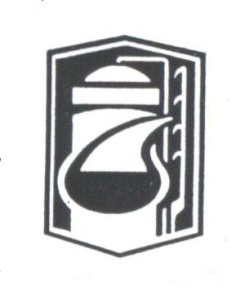  Российский профессиональный союз работников химических отраслей промышленностиТАТАРСТАНСКАЯ РЕСПУБЛИКАНСКАЯ ОРГАНИЗАЦИЯ420012,  Казань,  ул.  Муштари, 9 ,  Тел.: 236-96-95, 236-99-57, 236-97-34Факс: 236-99-57, 236-19-73             E-mail: chemprof-rt@mail.ru              www.chemprof-rt.ru